CEng3112 – Reinforced Concrete Structures II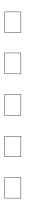 Department of Civil EngineeringDepartment of Civil EngineeringDepartment of Civil EngineeringDepartment of Civil EngineeringDepartment of Civil EngineeringDepartment of Civil EngineeringCourse NumberCEng3112CEng3112CEng3112CEng3112CEng3112Course TitleReinforced Concrete Structures IIReinforced Concrete Structures IIReinforced Concrete Structures IIReinforced Concrete Structures IIReinforced Concrete Structures IIDegree ProgramB.Sc. in Civil EngineeringB.Sc. in Civil EngineeringB.Sc. in Civil EngineeringB.Sc. in Civil EngineeringB.Sc. in Civil EngineeringModuleMCEng3101, Concrete StructuresMCEng3101, Concrete StructuresMCEng3101, Concrete StructuresMCEng3101, Concrete StructuresMCEng3101, Concrete StructuresCourse CoordinatorName: 	.Name: 	.Name: 	.Name: 	.Name: 	.Course CoordinatorOffice location 	.Office location 	.Office location 	.Office location 	.Office location 	.Course CoordinatorMobile:	.	; e-mail:	.Mobile:	.	; e-mail:	.Mobile:	.	; e-mail:	.Mobile:	.	; e-mail:	.Mobile:	.	; e-mail:	.Course CoordinatorConsultation Hours:  	Consultation Hours:  	Consultation Hours:  	Consultation Hours:  	Consultation Hours:  	LecturerName: Gonfa lamecha	.Name: Gonfa lamecha	.Name: Gonfa lamecha	.Name: Gonfa lamecha	.Name: Gonfa lamecha	.LecturerOffice location 	.Office location 	.Office location 	.Office location 	.Office location 	.LecturerMobile: 0965702613	.	; e-mail: lamessagonfa1234@gmail.com	.Mobile: 0965702613	.	; e-mail: lamessagonfa1234@gmail.com	.Mobile: 0965702613	.	; e-mail: lamessagonfa1234@gmail.com	.Mobile: 0965702613	.	; e-mail: lamessagonfa1234@gmail.com	.Mobile: 0965702613	.	; e-mail: lamessagonfa1234@gmail.com	.LecturerConsultation Hours:  	Consultation Hours:  	Consultation Hours:  	Consultation Hours:  	Consultation Hours:  	Credit points33333ECTS Credits55555Contact HoursLectureTutorialPractice orLaboratoryHomestudyTotal HourContact Hours355050135Course Objectives & Competences to be AcquiredObjectiveThis course is designed to introduce students to the design of reinforced concrete components such as slabs and columns.OutcomeStudents will be able to design reinforced concrete ofColumnsFlat slabs,Two way slab using yield line methodTorsionSpecial structures studying ObjectiveThis course is designed to introduce students to the design of reinforced concrete components such as slabs and columns.OutcomeStudents will be able to design reinforced concrete ofColumnsFlat slabs,Two way slab using yield line methodTorsionSpecial structures studying ObjectiveThis course is designed to introduce students to the design of reinforced concrete components such as slabs and columns.OutcomeStudents will be able to design reinforced concrete ofColumnsFlat slabs,Two way slab using yield line methodTorsionSpecial structures studying ObjectiveThis course is designed to introduce students to the design of reinforced concrete components such as slabs and columns.OutcomeStudents will be able to design reinforced concrete ofColumnsFlat slabs,Two way slab using yield line methodTorsionSpecial structures studying ObjectiveThis course is designed to introduce students to the design of reinforced concrete components such as slabs and columns.OutcomeStudents will be able to design reinforced concrete ofColumnsFlat slabs,Two way slab using yield line methodTorsionSpecial structures studying Course DescriptionCourse OutlineChapter 1. ColumnsShort columnsCombined axial force and bendingInteraction diagrams, biaxial bending.Design aids.Slender columns.Chapter 2 Design of Flat slabs- Introduction- Load transfer in flat slabs- Distribution of moments in flat slabs- Practical analysis of flat slabsChapter 1. ColumnsShort columnsCombined axial force and bendingInteraction diagrams, biaxial bending.Design aids.Slender columns.Chapter 2 Design of Flat slabs- Introduction- Load transfer in flat slabs- Distribution of moments in flat slabs- Practical analysis of flat slabsChapter 1. ColumnsShort columnsCombined axial force and bendingInteraction diagrams, biaxial bending.Design aids.Slender columns.Chapter 2 Design of Flat slabs- Introduction- Load transfer in flat slabs- Distribution of moments in flat slabs- Practical analysis of flat slabsChapter 1. ColumnsShort columnsCombined axial force and bendingInteraction diagrams, biaxial bending.Design aids.Slender columns.Chapter 2 Design of Flat slabs- Introduction- Load transfer in flat slabs- Distribution of moments in flat slabs- Practical analysis of flat slabsChapter 1. ColumnsShort columnsCombined axial force and bendingInteraction diagrams, biaxial bending.Design aids.Slender columns.Chapter 2 Design of Flat slabs- Introduction- Load transfer in flat slabs- Distribution of moments in flat slabs- Practical analysis of flat slabs-  - Design of flat slabs as per EBCS 2Chapter 3 Yield Line Theory for SlabsIntroductionUpper and lower bound theoremsMethods of yield line analysisMoments along skewed lineEffects of restrained cornersChapter 4 Torsion in Reinforced Concrete members Chapter 5 Introduction to Pre-stressed Concrete StructuresIntroductionBasic concepts of pre-stressed concreteAnalysis and design of pre-stressed members as per EBCS 2Chapter 6 Special Structural ElementsIntroductionBehavior of deep beamsStrut and tie models for the design of deep beamsDesign of deep beams as per EBSC 2Behavior of corbelsStrut and tie models for the design of corbelsDesign of corbels as per EBSC 2Pre-requisitesCEng3111 – Reinforced Concrete ISemesterIIStatus of CourseCompulsoryTeaching & Learning MethodsLecture TutorialsConstruction Site Visit Group Discussion Home WorksAssessment/Evaluation & Grading SystemContinuous Assessment (60%)Tests……………………………………..20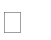  Mini Project………………………………15% presentation……………………………….5%  Assignments……………………………..10% Site visiting and report …………………...5% Class Attendance…………………………5%Final Exam (40%)Course policyAll students are expected to abide by the code of conduct of students and the Senate   Legislation   of   the   University  throughout   this   course. Academicdishonest including cheating, fabrication, and plagiarism will not be toleratedat any stage during your studies and will be reported to concerned bodies for action.While team work is highly encouraged, dependence and copying ones work and submitting other’s work is considered as serious act of cheating and shall be penalized.If you are having problems with the assignments or tests, contact the instructor as soon as possible.Students are expected to attend class regularly. A student who misses more than 20% of the semester class is not eligible to sit for final exam. Punctuality is equally important.If you must bring a cell phone to class, make sure that it is absolutely silent and does not disturb any one. The teaching-learning process shall be disrupted by no means.LiteratureArthur H Nelson, Design of concrete structures, McGraw-Hill, 14th  Edition, 2010James Macgregor Reinforced Concrete Mechanics and Design, 5th Edition.W.H. Mosley, R. Hulse, J.H Bungey, Reinforced Concrete Design, Palgrave Macmillan, 2007Jack C. McCormac,  Design of Reinforced Concrete, McGraw-Hill, 2005Ethiopian Building Code Standard 2 (EBCS 2), 1995Any Related BookApproval SectionName of course Instructor  				 Signature 	date		 Name of course team leader 		. Signature 	date		 Name of department head  			Signature 	date  	